Wir legen wieder los!Selbstverteidigung und Selbstbehauptung im Alltag.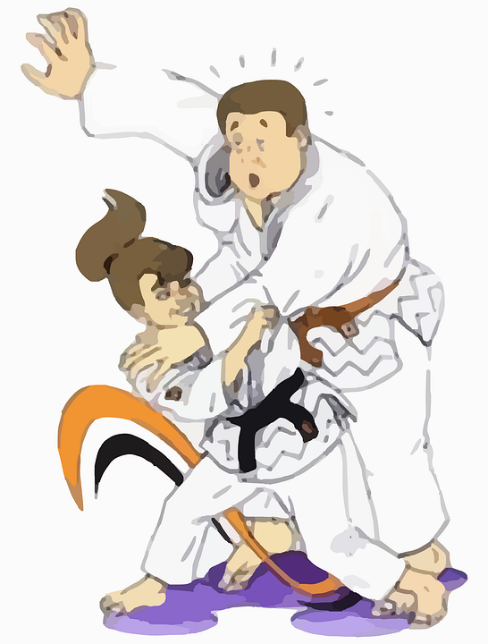 WAS? WANN? WO?Was: Selbstverteidigung und Selbstbehauptung im AlltagWann:		23.09.2021	10:00-17:30 Uhr					Wo:			Sporthalle der Kreisberufsschulen  			Flurstr. 10   			40822 Mettmann	Teilnahmegebühr:	30,- €	Alle Teilnehmer werden gebeten, entsprechend den Corona-Richtlinien entweder getestet, 	genesen oder geimpft zu sein und entsprechende Nachweise vorzulegen.Anmeldung bitte an: Barbara Wenzel-Heyberg	Telefon:	 02268 – 909 42 88        	Telefax:	 02268 – 909 42 87	E-Mail: bwh@contergan-nrw-peer-to-peer.eu	Fragen zum Kurs bitte an:	Sabine Göbber	Telefon: 	02428 – 9021470	Handy:   	0171 – 3080816	E-Mail: s.goebber@contergan-nrw-peer-to-peer.eu